Présentation de  Power Point 2010Présentation Générale : Microsoft PowerPoint est l’un des logiciels de la famille Microsoft Office (Word, Excel, Access, etc.). Il s’agit d’un outil de présentation assisté par ordinateur (PAO) permettant de préparer des supports de présentation qui pourront être utilisées lors d’exposés. Il offre des fonctionnalités très avancées d’affichage dynamique, de création d’animations, d’insertion d’objets divers au sein des présentations.Exécuter Power Point :Windows permet de lancer une application de différentes façons. La plus simple est de cliquer sur le menu Démarrer (en bas à gauche de l’écran).Cliquer sur le programme PowerPoint du menu démarrer/tous les programmes.L’écran d’accueil de power point apparait :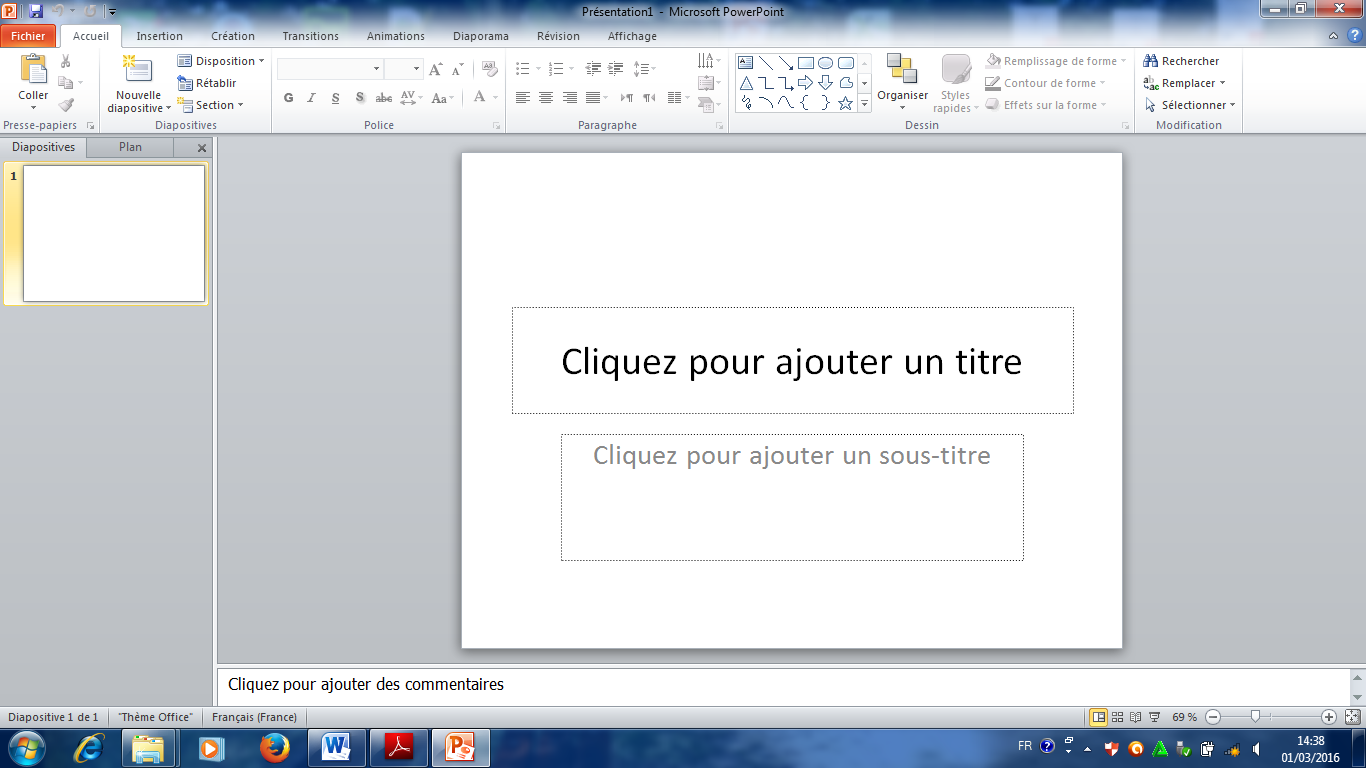 Présentation des outils de travails :3.1 Les éléments de l’interface :	L’interface de power point rappelle celle des autres applications Windows :6     5                           4                               3                                  2                                   17                                                                8                         9                                               10               11Ecran principal de Microsoft PowerPoint 2010.1. Boutonsutilisés pour réduire, agrandir ou fermer la fenêtre de power point.2. Barre de titre Contient le nom du programme et le nom du fichier courant.3. RubanZone située dans la partie supérieure de le fenêtre du programme, où vous pouvez choisir des commandes 4. Onglet de commandesLes commandes sont regroupées et affichées ensemble, ce qui vous permet de les trouver lorsque vous en avez besoin5. Barre d’outils Accès rapideBarre d’outils unique et standard proposée dans le ruban, pour accéder instantanément aux commandes les plus utile (comme enregistrer…)6. onglets plan et diapositivesVous permettent de basculer entre le plan des diapositives et les diapositives affichées sous forme de miniatures7. Barres d’étatsAffiche des indications sur les manipulations en cours8. Volet DiapositivesPour ajouter aux diapositives des textes, images, tableaux, graphiques, objets dessinés, zone de texte, films , sons, liens hypertexte et animations.9. Volet commentaires Dans le quel vous pouvez tapez des notes que vous souhaitez joindre à une diapositive10. Modes d’AffichagesNormal, Trieuse de diapositives et Diaporama11.Zoom et curseur de navigationPour agrandir ou réduire l’affichage